Reformierte Kirchen Bern-Jura-SolothurnSuchergebnisse für "Gemeinschaft"Autor / TitelJahrMedientypSignatur / Standort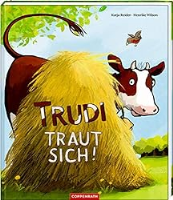 Reider, Katja 1960-Trudi traut sich!2021BilderbuchÄngste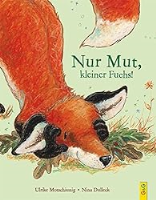 Motschiunig, UlrikeNur Mut, kleiner Fuchs!2017BilderbuchÄngste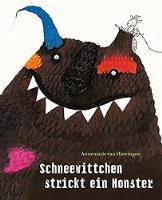 van Haeringen, AnnemarieSchneewittchen strickt ein Monster2016BilderbuchÄngste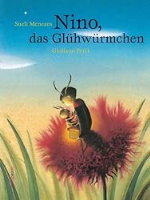 Menezes, SueliNino, das Glühwürmchen2011BilderbuchGemeinschaft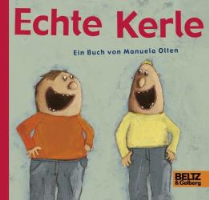 Olten, ManuelaEchte Kerle2004BilderbuchÄngste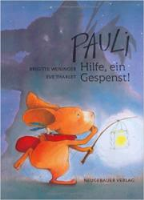 Weninger, BrigittePauli, Hilfe, ein Gespenst!2002BilderbuchÄngste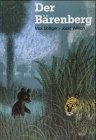 Bolliger, MaxDer Bärenberg1982BilderbuchÄngste